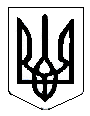 УКРАЇНАСТЕПАНКІВСЬКА  СІЛЬСЬКА РАДАДвадцять дев’ята сесія VII скликання08.04.2019                                                                                          ПРОЕКТ                                                                                                                                                                                                       РІШЕННЯПро передачу транспортних  засобівСтепанківської сільської ради в оперативне управління комунальномузакладу «Місцева пожежна команда» Степанківської сільської радиВідповідно до п. 31 ст.26, підпункту 1 пункту  ст.30, частини 2 ст.60 Закону України «Про місцеве самоврядування в Україні», статті 137 Господарського кодексу України, рішення сесії Степанківської сільської ради від 22.12.18 №24-23/VII «Про створення комунального закладу «Місцева пожежна команда» Степанківської сільської ради», розпорядження сільського голови від 21.01.2019 №17 «Про реєстрацію транспортних засобів», на підставі договорів купівлі-продажу та актів прийому-передачі від 19.03.2019, рішення сесії Степанківської сільської ради від 08.04.19 №29-00/VII «Про прийняття на баланс Степанківської сільської ради транспортних засобів», та з метою вирішення функціонування КЗ «Місцева пожежна команда» Степанківської сільської ради, Степанківська сільська радаВИРІШИЛА:1. Передати, комунальному закладу «Місцева пожежна команда» Степанківської сільської ради для виконання покладених на них завдань на правах оперативного управління транспортні засоби: - пожежну автоцистерну марки ЗИЛ 130, рік випуску 1982, реєстраційний номер СА 0343 НА;- пожежну автоцистерну марки ЗИЛ 130, рік випуску 1985, реєстраційний номер СА 0342 НА.2. Укласти договір «Про оперативне управління транспортними засобами» згідно чинного законодавства (додаток 1).3. Контроль за виконанням даного рішення покласти на начальника відділу планування, бухгалтерського обліку та звітності, головного бухгалтера Степанківської сільської ради.Сільський голова                                                                              І.М.ЧекаленкоПідготувала  спец. І кат. охорони праці, цивільногозахисту та пожежної безпеки                                                                              Ю.О. ВеличкоСпец. юрис-консульт                                                                                           С.І. Нечаєнко